РАБОЧАЯ ПРОГРАММАпо информатике7а, 7б класс Уровень обучения (класс) основное общее образованиеКоличество часов – 34Уровень – базовыйУчитель:  Программа разработана на основе авторской программы: 7 класс (в 2 частях) / К. Ю. Поляков, Е. А. Еремин. — М. : БИНОМ. Лаборатория знаний, 20192020 год____________________________________________ПОЯСНИТЕЛЬНАЯ ЗАПИСКА     Рабочая программа по информатике для 7а, 7б класса разработана в соответствии:- с требованиями Федерального государственного образовательного стандарта основного общего образования (Федеральный государственный образовательный стандарт основного общего образования. - М.: Просвещение, 2010) с изменениями;- с примерной рабочей программой К.Ю. Полякова: ««Информатика 7 - 9 классы» примерная рабочая программа» издательство Бином 2016 г.- с возможностями УМК:  Информатика: 7 класс (в 2 частях) / К. Ю. Поляков, Е. А. Еремин. — М. : БИНОМ. Лаборатория знаний, 2019  Место в учебном плане: Рабочая программа составлена с учетом 1 часа в неделю (34 часа в год), что соответствует учебному плану школы на 2020-2021 учебный  год  (Приказ  №200   от «31» августа 2020  года)   и авторской программе.ПЛАНИРУЕМЫЕ РЕЗУЛЬТАТЫ ОСВОЕНИЯ УЧЕБНОГО ПРЕДМЕТАЛичностные результаты:формирование ответственного отношения к учению, готовности и способности, обучающихся к саморазвитию и самообразованию на основе мотивации к обучению и познанию, осознанному выбору и построению дальнейшей индивидуальной траектории образования на базе ориентировки в мире профессий и профессиональных предпочтений, с учётом устойчивых познавательных интересов; формирование целостного мировоззрения, соответствующего современному уровню развития науки и общественной практики, учитывающего социальное, культурное, языковое, духовное многообразие современного мира;формирование коммуникативной компетентности в общении и сотрудничестве со сверстниками, детьми старшего и младшего возраста, взрослыми в процессе образовательной, общественно полезной, учебно-исследовательской, творческой и других видов деятельности.Метапредметные результаты:умение самостоятельно определять цели своего обучения, ставить и формулировать для себя новые задачи в учёбе и познавательной деятельности, развивать мотивы и интересы своей познавательной деятельности; умение самостоятельно планировать пути достижения целей, в том числе альтернативные, осознанно выбирать наиболее эффективные способы решения учебных и познавательных задач;умение соотносить свои действия с планируемыми результатами, осуществлять контроль своей деятельности в процессе достижения результата, определять способы действий в рамках предложенных условий и требований, корректировать свои действия в соответствии с изменяющейся ситуацией; умение оценивать правильность выполнения учебной задачи, собственные возможности её решения;владение основами самоконтроля, самооценки, принятия решений и осуществления осознанного выбора в учебной и познавательной деятельности; умение определять понятия, создавать обобщения, устанавливать аналогии, классифицировать, самостоятельно выбирать основания и критерии для классификации, устанавливать причинно-следственные связи, строить логическое рассуждение, умозаключение (индуктивное, дедуктивное и по аналогии) и делать выводы;умение создавать, применять и преобразовывать знаки и символы, модели и схемы для решения учебных и познавательных задач;умение организовывать учебное сотрудничество и совместную деятельность с учителем и сверстниками; работать индивидуально и в группе: находить общее решение и разрешать конфликты на основе согласования позиций и учёта интересов; формулировать, аргументировать и отстаивать своё мнение; формирование и развитие компетентности в области использования информационно-коммуникационных технологий. Предметные результаты:формирование представления об основных изучаемых понятиях: информация, алгоритм, модель – и их свойствах; формирование информационной и алгоритмической культуры; формирование представления о компьютере как универсальном устройстве обработки информации; развитие основных навыков и умений использования компьютерных устройств; развитие алгоритмического мышления, необходимого для профессиональной деятельности в современном обществе; развитие умений составить и записать алгоритм для конкретного исполнителя; формирование знаний об алгоритмических конструкциях, логических значениях и операциях; знакомство с одним из языков программирования и основными алгоритмическими структурами — линейной, условной и циклической;формирование умений формализации и структурирования информации, умения выбирать способ представления данных в соответствии с поставленной задачей — таблицы, схемы, графики, диаграммы, с использованием соответствующих программных средств обработки данных;развитие умений применять изученные понятия, результаты, методы для решения задач практического характера и задач из смежных дисциплин с использованием при необходимости справочных материалов, компьютера, пользоваться оценкой и прикидкой при практических расчётах;формирование навыков и умений безопасного и целесообразного поведения при работе с компьютерными программами и в Интернете, умения соблюдать нормы информационной этики и права.СОДЕРЖАНИЕ УЧЕБНОГО ПРЕДМЕТА КАЛЕНДАРНО-ТЕМАТИЧЕСКОЕ ПЛАНИРОВАНИЕ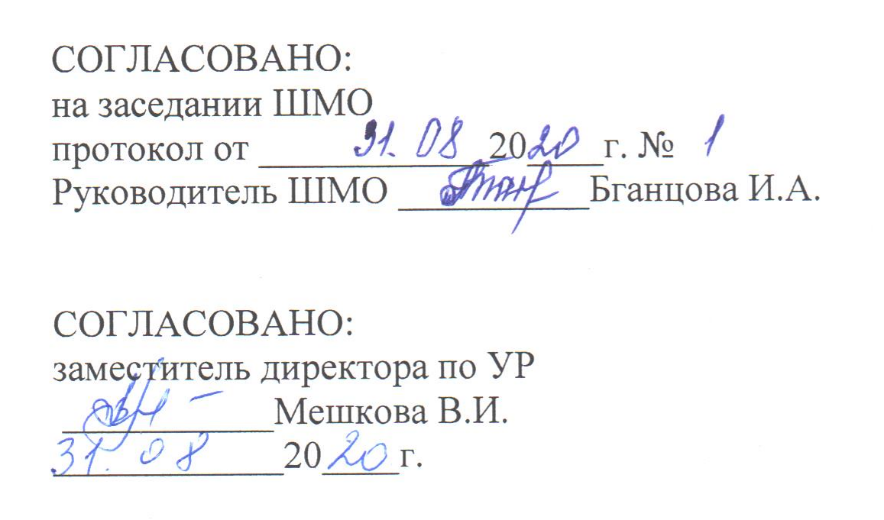 №п/пНазвание разделовКоличество часов в авторской программеКоличество часов в рабочей программеОсновные виды учебной деятельности1Техника безопасности112Введение в информатику44Аналитическая деятельность:оценивать информацию с позиции её свойств (актуальность, достоверность, полнота и пр.);приводить примеры кодирования с использованием различных алфавитов, встречающиеся в жизни;классифицировать информационные процессы по принятому основанию;выделять информационную составляющую процессов в биологических, технических и социальных системах;анализировать отношения в живой природе, технических и социальных (школа, семья и пр.) системах с позиций управления.Практическая деятельность:кодировать и декодировать сообщения по известным правилам кодирования;определять количество различных символов, которые могут быть закодированы с помощью двоичного кода фиксированной длины (разрядности);определять разрядность двоичного кода, необходимого для кодирования всех символов алфавита заданной мощности;оперировать с единицами измерения количества информации (бит, байт, килобайт, мегабайт, гигабайт);оценивать числовые параметры информационных процессов (объем памяти, необходимой для хранения информации; скорость передачи информации, пропускную способность выбранного канала и пр.)3Компьютер55Аналитическая деятельность:анализировать компьютер с точки зрения единства программных и аппаратных средств;анализировать устройства компьютера с точки зрения организации процедур ввода, хранения, обработки, вывода и передачи информации;определять программные и аппаратные средства, необходимые для осуществления информационных процессов при решении задач;анализировать информацию (сигналы о готовности и неполадке) при включении компьютера;определять основные характеристики операционной системы;планировать собственное информационное пространство.Практическая деятельность:получать информацию о характеристиках компьютера;оценивать числовые параметры информационных процессов (объем памяти, необходимой для хранения информации; скорость передачи информации, пропускную способность выбранного канала и пр.);выполнять основные операции с файлами и папками;оперировать компьютерным информационными объектами в наглядно-графической форме;оценивать размеры файлов, подготовленных с использованием различных устройств ввода информации в заданный интервал времени (клавиатура, сканер, микрофон, фотокамера, видеокамера);использовать программы-архиваторы;осуществлять защиту информации от компьютерных вирусов с помощью антивирусных программ.4Обработка числовой информации11Аналитическая деятельность:Анализировать пользовательский интерфейс используемого программного средства;Определять условия и возможности применения программного средства для решения типовых задач;Выявлять общее и отличия в разных программных продуктах, предназначенных для решения одного класса задач.Практическая деятельность:Создавать электронные таблицы, выполнять в них расчеты по встроенным и вводимым пользователем формулам;строить диаграммы и графики в электронных таблицах.5Обработка текстовой информации55Аналитическая деятельность:анализировать пользовательский интерфейс используемого программного средства;определять условия и возможности применения программного средства для решения типовых задач;выявлять общее и отличия в разных программных продуктах, предназначенных для решения одного класса задач.Практическая деятельность:создавать небольшие текстовые документы посредством квалифицированного клавиатурного письма с использованием базовых средств текстовых редакторов;форматировать текстовые документы (установка параметров страницы документа; форматирование символов и абзацев; вставка колонтитулов и номеров страниц);вставлять в документ формулы, таблицы, списки, изображения;выполнять коллективное создание текстового документа;создавать гипертекстовые документы;выполнять кодирование и декодирование текстовой информации, используя кодовые таблицы (Юникод, КОИ-8Р, Windows 1251);Использовать ссылки и цитирование источников при создании на их основе собственных информационных объектов.6Обработка графической информации55Аналитическая деятельность:анализировать пользовательский интерфейс используемого программного средства;определять условия и возможности применения программного средства для решения типовых задач;выявлять общее и отличия в разных программных продуктах, предназначенных для решения одного класса задач.Практическая деятельность:определять код цвета в палитре RGB в графическом редакторе; создавать и редактировать изображения с помощью инструментов растрового графического редактора;создавать и редактировать изображения с помощью инструментов векторного графического редактора.7Алгоритмы и программирование99Аналитическая деятельность:приводить примеры формальных и неформальных исполнителей;придумывать задачи по управлению учебными исполнителями;выделять примеры ситуаций, которые могут быть описаны с помощью линейных алгоритмов, алгоритмов с ветвлениями и циклами;определять по блок-схеме, для решения какой задачи предназначен данный алгоритм;анализировать изменение значений величин при пошаговом выполнении алгоритма;определять по выбранному методу решения задачи, какие алгоритмические конструкции могут войти в алгоритм;осуществлять разбиение исходной задачи на подзадачи;сравнивать различные алгоритмы решения одной задачи.Практическая деятельность:исполнять готовые алгоритмы для конкретных исходных данных;преобразовывать запись алгоритма с одной формы в другую;строить цепочки команд, дающих нужный результат при конкретных исходных данных для исполнителя арифметических действий;строить цепочки команд, дающих нужный результат при конкретных исходных данных для исполнителя, преобразующего строки символов;составлять линейные алгоритмы по управлению учебным исполнителем;составлять алгоритмы с ветвлениями по управлению учебным исполнителем;составлять циклические алгоритмы по управлению учебным исполнителем;строить арифметические, строковые, логические выражения и вычислять их значения; строить алгоритм (различные алгоритмы) решения задачи с использованием основных алгоритмических конструкций и подпрограмм.8Мультимедиа33Аналитическая деятельность:Анализировать пользовательский интерфейс используемого программного средства;Определять условия и возможности применения программного средства для решения типовых задач;Выявлять общее и отличия в разных программных продуктах, предназначенных для решения одного класса задач.Практическая деятельность:Создавать презентации с использованием готовых шаблонов;Записывать звуковые файлы с различным качеством звучания (глубиной кодирования и частотой дискретизации).9Резерв11ИТОГО:ИТОГО:3535№п/пТема урокаТема урокаДата планДата фактДата факт№п/пТема урокаТема урокаДата план7а7б1.1.Техника безопасности. Первичный инструктаж на рабочем месте.01.09– 04.09.2020Глава 1. «Введение в информатику» (4 ч.)Глава 1. «Введение в информатику» (4 ч.)Глава 1. «Введение в информатику» (4 ч.)Глава 1. «Введение в информатику» (4 ч.)Глава 1. «Введение в информатику» (4 ч.)Глава 1. «Введение в информатику» (4 ч.)2.2.Компьютеры и программы07.09.– 11.09.20203.3.Данные в компьютере14.09.– 18.09.20204.4.Как управлять компьютером?21.09.– 25.09.20205.5.Интернет28.09.– 02.10.2020Глава 2. «Компьютер» (5 ч.)Глава 2. «Компьютер» (5 ч.)Глава 2. «Компьютер» (5 ч.)Глава 2. «Компьютер» (5 ч.)Глава 2. «Компьютер» (5 ч.)Глава 2. «Компьютер» (5 ч.)6.6.Центральные устройства компьютера12.10.– 16.10.20207.7.Внешние устройства19.10.– 23.10.20208.8.Программное обеспечение26.10.– 30.10.20209.9.Файловая система02.11.– 06.11.202010.10.Защита от компьютерных вирусов09.11.– 13.11.2020Глава 3. «Обработка числовой информации» (1 ч.)Глава 3. «Обработка числовой информации» (1 ч.)Глава 3. «Обработка числовой информации» (1 ч.)Глава 3. «Обработка числовой информации» (1 ч.)Глава 3. «Обработка числовой информации» (1 ч.)Глава 3. «Обработка числовой информации» (1 ч.)11.11.Электронные таблицы23.11.– 27.11.2020Глава 4. «Обработка текстовой информации» (5 ч.)Глава 4. «Обработка текстовой информации» (5 ч.)Глава 4. «Обработка текстовой информации» (5 ч.)Глава 4. «Обработка текстовой информации» (5 ч.)Глава 4. «Обработка текстовой информации» (5 ч.)Глава 4. «Обработка текстовой информации» (5 ч.)12.12.Редактирование текста30.11.– 04.12.202013.13.Форматирование текста07.12.– 11.12.202014.14.Стилевое форматирование14.12.– 18.12.202015.15.Таблицы21.12.– 25.12.202016.16.Списки28.12.– 31.12.2020Глава 5. «Обработка графической информации» (5 ч.)Глава 5. «Обработка графической информации» (5 ч.)Глава 5. «Обработка графической информации» (5 ч.)Глава 5. «Обработка графической информации» (5 ч.)Глава 5. «Обработка графической информации» (5 ч.)Глава 5. «Обработка графической информации» (5 ч.)17.17.Растровый графический редактор11.01.– 15.01.202118.18.Работа с фрагментами18.01.– 22.01.202119.19.Обработка фотографий25.01.– 29.01.202120.20.Вставка рисунков в документ01.02.– 05.02.202121.21.Векторная графика08.02.– 12.02.2021Глава 6. «Алгоритмы и программирование» (9 ч.)Глава 6. «Алгоритмы и программирование» (9 ч.)Глава 6. «Алгоритмы и программирование» (9 ч.)Глава 6. «Алгоритмы и программирование» (9 ч.)Глава 6. «Алгоритмы и программирование» (9 ч.)Глава 6. «Алгоритмы и программирование» (9 ч.)22.22.Алгоритмы и исполнители15.02.– 19.02.202123.23.Формальные исполнители01.03.– 05.03.202124.24.Способы записи алгоритмов09.03.– 12.03.202125.25.Линейные алгоритмы15.03.– 19.03.202126.26.Вспомогательные алгоритмы22.03.– 26.03.202127.27.Циклические алгоритмы29.03.– 02.04.202128.28.Циклы с условием12.04.– 16.04.202129.29.Разветвляющиеся алгоритмы19.04.– 23.04.202130.30.Ветвления и циклы26.04.– 30.04.2021Глава 7. «Мультимедиа» (3 ч.)Глава 7. «Мультимедиа» (3 ч.)Глава 7. «Мультимедиа» (3 ч.)Глава 7. «Мультимедиа» (3 ч.)Глава 7. «Мультимедиа» (3 ч.)Глава 7. «Мультимедиа» (3 ч.)31.31.Компьютерные презентации03.05.– 07.05.202132.32.Презентации с несколькими слайдами10.05.– 14.05.202133.33.Проект17.05.– 21.05.202134.34.Резерв24.05.– 28.05.2021